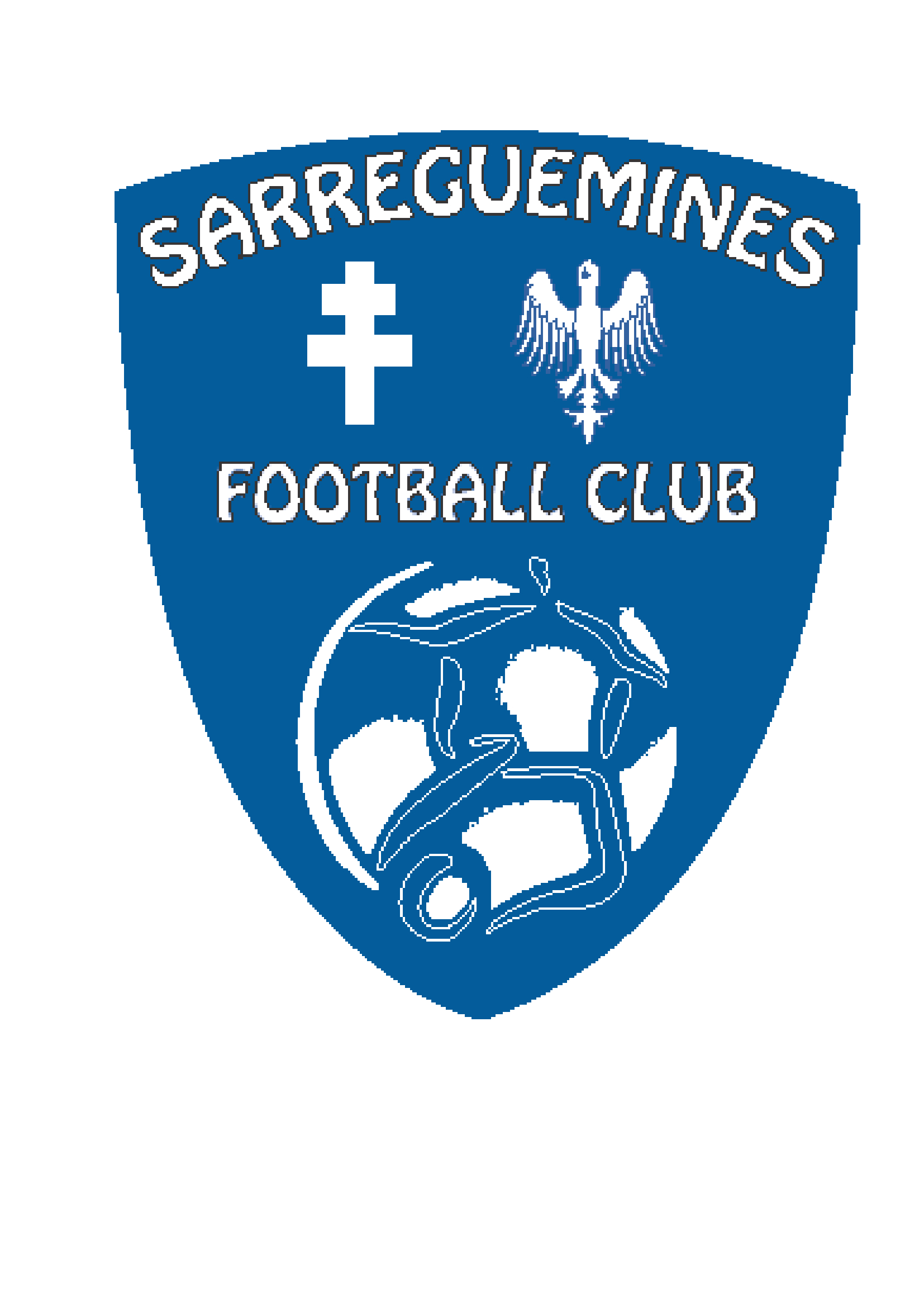 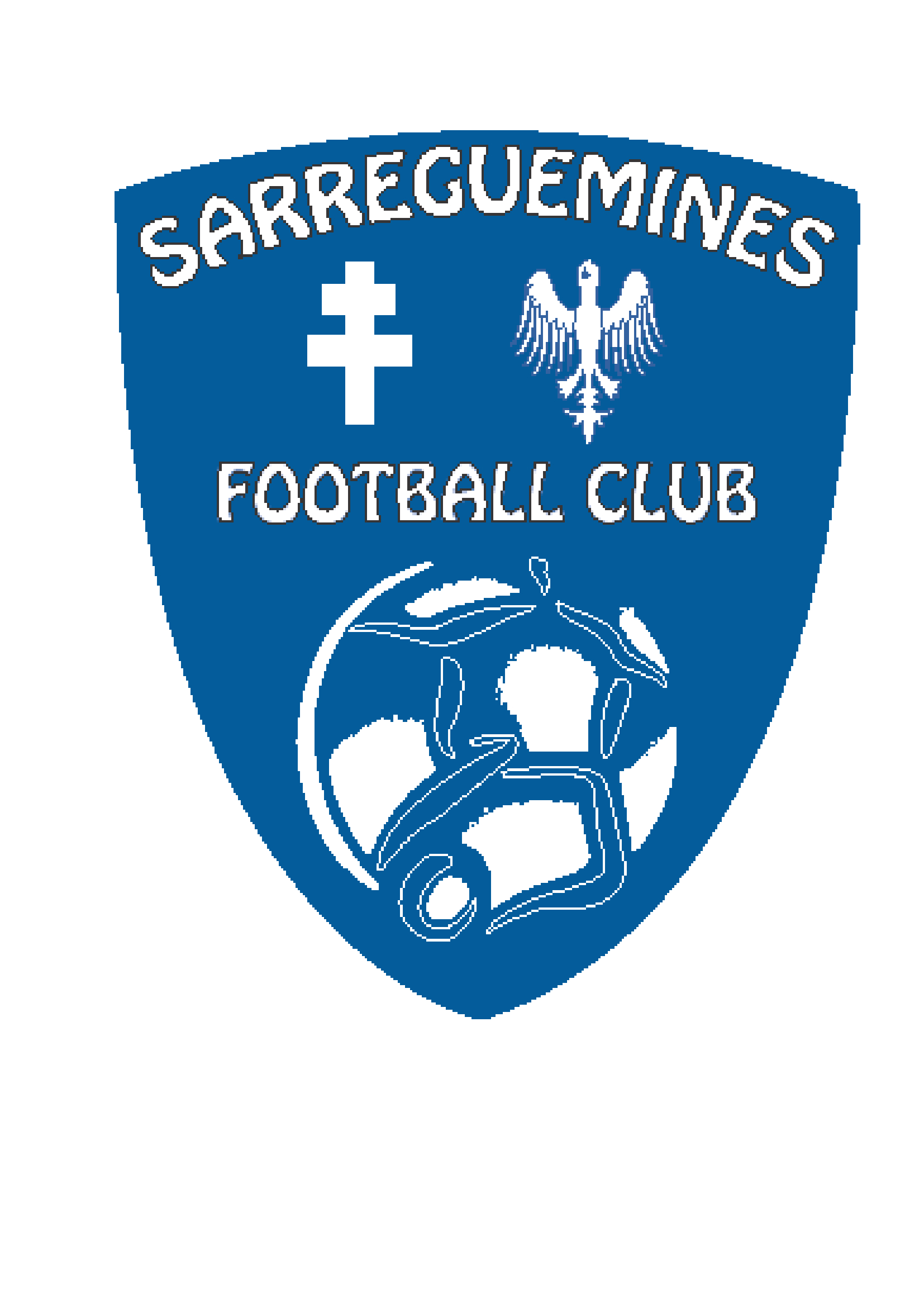 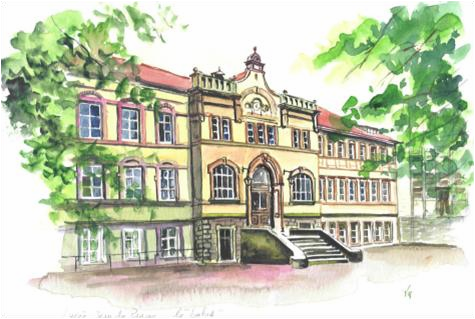 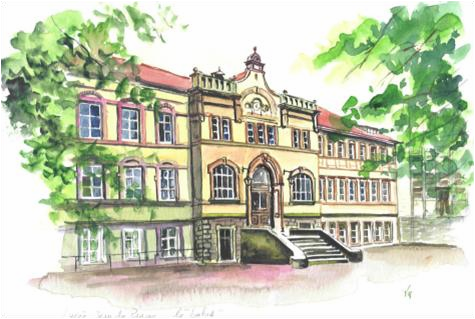 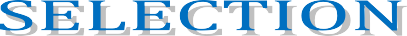 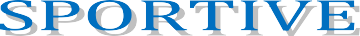 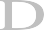 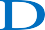 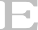 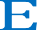 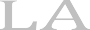 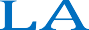 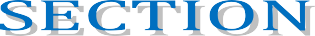 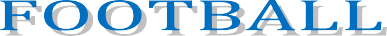 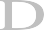 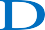 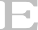 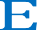 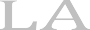 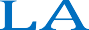 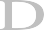 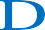 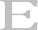 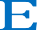 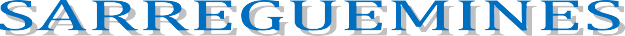 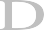 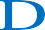 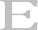 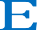 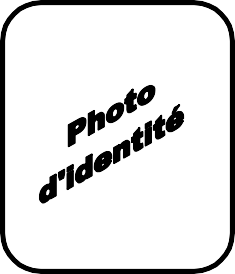 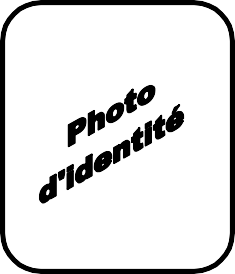 NOM PRÉNOM ET PROFESSION DU PÈRE : ………………………………………………………………………………………. NOM PRÉNOM ET PROFESSION DE LA MÈRE : ………………………………………………………………………………….3Nom – Prénom de l’Educateur : …………………………………………………Club  :  …………………………………………………………………………………………..Fait à …………………………………………………, le …………………………… SignatureJe soussigné, …………………………………. (parent, tuteur) (1) de l’enfant………………………………autorise mon  fils/ma  fille   (1)   à   participer   à   la   sélection   sportive   de   la   section   football   du LYCÉE JEAN DE PANGE à Sarreguemines.Fait à ……………………………..…………………, le ……………………………. SignatureJe soussigné, …………………………………… (père, mère, tuteur légal) (1) de l’enfant ………………………………… autorise les responsables de la sélection sportive de la section football du LYCÉE JEAN DE PANGE  à Sarreguemines à prendre ou faire prendre toutes les mesures urgentes que nécessiterait l’état de santé de mon enfant.Je décharge les personnes intervenantes de toute responsabilité en cas d’intervention chirurgicale justifiée.Fait à …………………………………..……….., le ………………………………..Signature(1)Rayer les mentions inutiles	4SCOLARITÉETABLISSEMENT SCOLAIRE FRÉQUENTÉ ACTUELLEMENT :Classe :………	LV 1 : ……………………………….. LV 2 : ………………………………..ORIENTATION SCOLAIRE ENVISAGEE POUR L’ANNE PROCHAINE :PARCOURS SPORTIFCLUB D’APPARTENANCE : ………………………………………………………………………………………………………..... EDUCATEUR : ……………………………………………………… NOMBRE DE SEANCES/SEMAINE : ………………. POSTE OCCUPE 1 : ……………………………………………………………………………………………………………………... POSTE OCCUPE 2 : ……………………………………………………………………………………………………………………… NIVEAU DE COMPÉTITION	LIGUE DISTRICT(Entourez le niveau concerné)